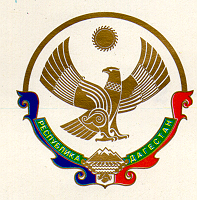 МУНИЦИПАЛЬНОЕ КАЗЕННОЕ ОБЩЕОБРАЗОВАТЕЛЬНОЕ УЧРЕЖДЕНИЕ«ЯМАНСУЙСКАЯ СРЕДНЯЯ ОБЩЕОБРАЗОВАТЕЛЬНАЯ ШКОЛА» с. ЯМАНСУ  НОВОЛАКСКОГО РАЙОНА  РЕСПУБЛИКИ ДАГЕСТАН368169                                                                         с. Ямансу                                                              тел.89282504441ПРИКАЗ17 декабря 2018 года			          			                                     № 204                                Об организованном окончании первого полугодияВ соответствии со ст. 28 «Компетенция, права, обязанности и ответственность образовательной организации» Федерального закона «Об образовании в Российской Федерации», на основании Плана работы школы на текущий 2019/2020 учебный год                                                        ПРИКАЗЫВАЮ:1. Завершить обучение учащихся в 1 полугодии 28 декабря 2019года.2. Каникулы провести в период с 30  декабря 2019 года по 10 января 2020 года.3. К занятиям приступить 10 января 2020 года.4. Учителям – предметникам:- выставить итоговые отметки во 2-х – 11-х классах за 2 четверть и 1-ое полугодие до 26 декабря включительно;- сдать письменный отчет о прохождении программы до 27 декабря включительно заместителю директора  Дибировой Н.А,;- сдать письменный отчет о самообразовании до 27 декабря включительно заместителю директора Дибировой Н.А,;- сдать письменный анализ итогов полугодия до 27 декабря включительно заместителю директора  Дибировой Н.А..5. Классным руководителям:- выставить отметки за полугодие в дневники и личные дела учащихся до 27 декабря включительно; контроль Кадыровой Т.Х..- провести с учащимися инструктаж о правилах поведения во время каникул и технике безопасности с обязательной записью в журнал; контроль Кадырова Т.Х.- обеспечить генеральную уборку кабинетов и закрепленных территорий 28.12.2019 г. и сдать их завхозу Алисханову М.Т.- под роспись ознакомить родителей учащихся, имеющих неудовлетворительные отметки за полугодие; контроль  Кадырова Т.Х.- под роспись ознакомить с графиком индивидуальных занятий во время каникул родителей учащихся, имеющих неудовлетворительные отметки за полугодие; контроль Дибировой Н.А.- сдать журналы заместителю директора до 28 декабря включительно заместителю директора Дибировой Н.А.;- сдать отчет о воспитательной работе организатору, Кадыровой Т.Х.            - провести родительское собрание по графику, контроль Кадырова Т.Х.            - создать портфолио каждого учащегося.6.  Учителям ведущим часы дополнительного образования:- до 25.12.2019 года включительно сдать график занятий на время каникул организатору  Кадыровой Т.Х.    - сдать журналы и отчеты о кружковой работе  организатору Кадыровой Т.Х.  до 27. 12.2019 г. 8. Организатору , Кадыровой Т.Х подготовить отчет  в разрезе классов – состояние воспитательной деятельности до 10. 01. 2020 г.9. Заместителю директора Дибировой Н.А.. подготовить отчет по мониторингу качества знаний учащихся до 09. 01. 2020 г.10. Заместителям директора Дибировой Н.А. и Кадыровой Т.Х. проверить состояние портфолио методический объединений,  учителей и кл. руководителей и сдать письменный отчет директору до 09. 02. 2020 г.11. Руководителям методических объединений сдать письменный отчет об итогах работы за 1 полугодие   до 27 декабря включительно заместителю директора Дибировой Н.А. 12. 10.01.2020  года в 10.00 часов провести смотр кабинетов комиссией в         составе директора, его заместителей и завхозаПроверку кабинетов провести по следующим параметрам:- эстетическое оформление кабинета- методическое оснащение кабинета- оформление паспорта кабинета- санитарное состояниеИтоги проверки провести заместителю директора Дибировой Н.А.13. Заместителям директора Дибировой Н.А. и Кадыровой Т.Х. о результатах порученных проверок  и по выполнению учебно-воспитательного плана на 2 четверть сдать письменный отчет директору школы до 09 января 2019 года включительно.14. Старшей пионервожатой, библиотекарю сдать письменный отчет о проделанной работе за 1 полугодие директору до 09.01.19г.15. Педагогический Совет по итогам полугодия провести 28 декабря 2019 года в 15:00. 16.  Во время каникул режим работы с 9-00 по утвержденному графику.         Иной режим допустим только с письменного разрешения директора. 17. Контроль за исполнением настоящего приказа оставляю за собой.Директор школы    ________                     М.Э.РашаеваС приказом ознакомлены:                          Алисханов М.Т.                                                                      Кадырова Т.Х.                                                                      Дибирова Н.А.ОГРН 1020500909990                      ИНН/КПП 0524005172/052401001